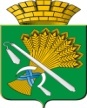 АДМИНИСТРАЦИЯ КАМЫШЛОВСКОГО ГОРОДСКОГО ОКРУГАП О С Т А Н О В Л Е Н И Еот 10.10.2019 года  № 873                                                                    г. КамышловО назначении общественных обсуждений проекта планировки и проекта межевания территории в границах кадастрового квартала: 66:46:0104004 в северной части Камышловского городского округа          В целях обеспечения комплексного развития территории, выделения элементов планировочной структуры, установления границ для размещения и строительства линейных объектов, а также установления параметров планируемого развития элементов планировочной структуры в северной части Камышловского городского округа, в соответствии со статьями 45 и 46 Градостроительного кодекса Российской Федерации, Федеральным законом от 06.10.2003 № 131-ФЗ «Об общих принципах организации местного самоуправления в Российской Федерации»,  Генеральным планом развития Камышловского городского округа на период до 2032 года, утвержденным решением Думы Камышловского городского округа  от 27.09.2013 г. №257,  Положением об организации и проведении общественных обсуждений или публичных слушаний по вопросам градостроительной деятельности на территории Камышловского городского округа, утвержденным решением Думы Камышловского городского округа  от 21.06.2018 г. №261, руководствуясь Уставом Камышловского городского округа, администрация Камышловского городского округа, ПОСТАНОВЛЯЕТ:        1. Назначить общественные обсуждения проекта планировки и проекта межевания территории в границах кадастрового квартала: 66:46:0104004 в северной части Камышловского городского округа.Отделу архитектуры и градостроительства администрации Камышловского городского округа  (Нифонтова Т.В.) организовать и провести общественные обсуждения: 2.1. Разместить оповещение о начале общественных обсуждений на официальном сайте Камышловского городского округа в информационно-телекоммуникационной сети «Интернет», в газете «Камышловские известия» и на информационном стенде здания администрации по адресу: Свердловская область, город Камышлов, улица Свердлова, 41,  до 16.10.2019г.;2.2. Разместить проект планировки и проект межевания территории в границах кадастрового квартала: 66:46:0104004 в северной части Камышловского городского округа на официальном сайте Камышловского городского округа в информационно-телекоммуникационной сети «Интернет»  в разделе «Общественные обсуждения и публичные слушания» во вкладке «Градостроительство» - до 24.10.2019г.; Организовать проведение экспозиции проекта планировки и проекта межевания территории в границах кадастрового квартала: 66:46:0104004 в северной части Камышловского городского округа с 23.10.2019г. по 17.11.2019г.;2.4.  Организовать принятие предложений и замечаний по проекту планировки и проекту межевания территории территории в границах кадастрового квартала: 66:46:0104004 в северной части Камышловского городского округа до 18.11.2019г.;       2.5. Подготовить и оформить протокол общественных обсуждений;       2.6. Подготовить и организовать опубликование заключения о результатах общественных обсуждений в газете «Камышловские известия»  и размещение на официальном сайте Камышловского городского округа в информационно-телекоммуникационной сети «Интернет» до  24.11.2019г.2.7. Разместить настоящее постановление на официальном сайте Камышловского городского округа в информационно-телекоммуникационной сети «Интернет» в срок до 15.10.2019г. 3. Контроль за исполнением настоящего постановления возложить на первого заместителя главы администрации Камышловского городского округа Бессонова Е.А.Глава Камышловского городского округа                                    А.В. Половников